Н А К А ЗВід 17.02.2020 № 44Про проведення районного етапу ХVIIІ міської олімпіади випускників школи І ступеня «Путівка в науку»На виконання наказу Департаменту освіти Харківської міської ради від 17.02.2020 № 30 «Про проведення ХVIIІ міської олімпіади випускників школи І ступеня «Путівка в науку» та основних заходів Комплексної програми розвитку освіти м. Харкова на 2018-2022 роки, з метою подальшого вдосконалення системи роботи з обдарованими дітьми, розвитку творчих здібностей учнів початкових класів, підвищення рівня викладання базових навчальних предметів у школі І ступеняНАКАЗУЮ:Затвердити:1.1. Умови проведення ІІ (районного) етапу ХVIIІ міської олімпіади випускників школи І ступеня «Путівка в науку» – далі Олімпіади (додаток 1).1.2. Склад оргкомітету Олімпіади (додаток 2).1.3. Склад журі Олімпіади (додаток 3).Оргкомітету Олімпіади:2.1. Олімпіада проводиться в три етапи:- І (шкільний) етап – лютий-березень 2020 року;-	ІІ (районний) етап – 19 березня 2020 року;-	ІІІ (міський) етап – 04 квітня 2020 року.2.2. Здійснити нагородження переможців Олімпіади. 19.03.20202.3. Взяти участь у ІІІ (міському) етапі олімпіади випускників школи                            І ступеня « Путівка в науку».04 квітня 2020Районному методичному центру (Надточій О.І.) здійснити організаційно-методичне забезпечення проведення Олімпіади.березень 2020 року4. Керівникам закладів загальної середньої освіти району:4.1. Довести інформацію щодо проведення Олімпіади до педагогічних працівників та учнів підпорядкованих закладів загальної середньої освіти.лютий-березень 2020 року4.2. Провести І (шкільний) етап Олімпіади згідно з Умовами проведення XVІIІ міської олімпіади випускників школи І ступеня «Путівка в науку».до 05.03.20205. Провести  ІІ (районний) етап Олімпіади згідно з Умовами проведення XVІIІ міської олімпіади випускників школи І ступеня «Путівка в науку».19.03.20206. Надати до районного методичного центру звіти про І (шкільний) етап Олімпіади та заявку на участь школярів у ІІ (районному) етапі Олімпіади (додаток 4).до 20.03.20207. Сприяти участі переможців ІІ (районного) етапу у ІІІ (міському) етапі Олімпіади.04 квітня 20208. Директору Харківської гімназії №12 Харківської міської ради Харківської області Калмичковій Л.А. створити умови для проведення ІІ (районного) етапу Олімпіади.19.03.20209. Завідувачу ЛКТО  Коротеєву Д.Р. розмістити даний наказ на сайті Управління освіти.	до  20.02.202010. Контроль за виконанням цього наказу залишаю за собою.Начальник Управління освіти				О.С. НИЖНИКЗ наказом ознайомлені:	ПРОХОРЕНКО     О.В.                                                                                                               ЛАШИНА              Н.В.                                                                                                             КОРОТЕЄВ           Д.Р.Малікова І.М. (0661350769)Додаток 1до наказу Управління освіти                                                        від 17.02.2020 № 44УМОВИ ПРОВЕДЕННЯрайонного етапу ХVIIІ міської олімпіади випускників школи І ступеня«Путівка в науку»1. Загальні положенняМіська олімпіада випускників школи І ступеня «Путівка в науку» є очною формою індивідуальних змагань учнів 4-х класів загальноосвітніх навчальних закладів району в трьох освітніх галузях:українська мова;математика;природознавство.2. Основними завданнями Олімпіади є:стимулювання творчого розвитку учнів початкової школи; виявлення та підтримка обдарованих школярів, залучення їх до навчання в навчальних закладах, що працюють з обдарованою молоддю;підвищення інтересу до поглибленого вивчення української мови, математики та природознавства;підвищення якості викладання базових навчальних дисциплін у школі І ступеня.3. Порядок і терміни проведення3.1. Олімпіада проводиться в три етапи:- І (шкільний) етап – лютий-березень 2020 року;ІІ (районний) етап – 19 березня 2020 року;ІІІ (міський) етап – 04 квітня 2020 року.3.2. До участі у ІІ (районному) етапі Олімпіади допускаються по одному переможцю І (шкільного) етапу в кожній освітній галузі.3.4. Знання учасників перевіряються шляхом письмового опитування. Під час виконання завдань Олімпіади її учасники не мають права користуватися навчальними посібниками, довідковою літературою, таблицями, обчислювальними засобами.3.6. У залежності від мови навчання учасники Олімпіади отримують завдання українською або російською мовою (крім завдань з української мови) і дають на них відповіді.3.7. Навчальний заклад, на базі якого проводиться Олімпіада, готує приміщення, створює безпечні умови для учасників Олімпіади.3.8. До місця проведення ІІ етапу Олімпіади учні прибувають організовано в супроводі керівника команди, вчителя початкових класів. Керівники команди відповідають за життя та здоровя учасників Олімпіади, забезпечують їм належну морально-психологічну підтримку.4. Оргкомітети I, II етапів Олімпіади4.1. Оргкомітет створюється з числа керівників та працівників навчальних закладів і організацій, які проводять Олімпіаду.4.2. Склад оргкомітету затверджується наказом Управління освіти адміністрації Основ’янського району Харківської міської ради.4.3. Оргкомітет очолює голова, який здійснює розподіл повноважень між членами оргкомітету і керує роботою з організації проведення Олімпіади.4.4. Оргкомітети I, II етапів:4.4.1. Проводять організаційну роботу з підготовки та проведення Олімпіади.4.4.2. Визначають і забезпечують порядок проведення Олімпіади.4.4.3. Готують документацію для проведення Олімпіади (завдання, протоколи).4.4.4. Складають звіт про проведення Олімпіади.4.4.5. Сприяють висвітленню результатів Олімпіади в засобах масової інформації та на сайті Управління освіти адміністрації Основ’янського району Харківської міської ради.4.4.6. Зберігають протягом року письмові роботи учасників.5. Журі I, II етапів Олімпіади5.1. Склад журі формується з числа спеціалістів відповідного профілю, науковців відповідних установ, викладачів, учителів, методистів та затверджується наказом Управління освіти адміністрації Основ’янського району Харківської міської ради.5.2. Голова журі бере участь у формуванні складу журі і несе відповідальність за об'єктивність перевірки та оцінювання письмових робіт учасників Олімпіади.5.3. Журі перевіряє та оцінює письмові роботи, аналізує рівень підготовки учасників Олімпіади та представляє протоколи в оргкомітет для підбиття підсумків Олімпіади.6. Визначення переможців ІІ (районного) етапу Олімпіади та їх нагородження6.1. Переможці Олімпіади визначаються в особистій першості за освітніми галузями: «Українська мова», «Математика», «Природознавство».6.2. Переможцями ІІ (районного) етапу Олімпіади в кожній із трьох галузей вважаються учні, які набрали найбільшу суму балів. Розподіл дипломів І, ІІ та ІІІ ступенів здійснюється у співвідношенні 1:1:3. Переможці нагороджуються дипломами Управління освіти адміністрації Основ’янського району Харківської міської ради.6.3. За згодою журі оргкомітет Олімпіади має право встановлювати додаткові заохочувальні призи за перемогу в номінаціях: «Майбутній мовознавець», «Знавець рідної мови», «Кращий знавець граматики», «Найкмітливіший із кмітливих», «Майбутній математик», «Майбутній програміст», «Кращий знавець природи», «Юний біолог», «Юний мандрівник».6.4. Учасники ІІ (районного) етапу Олімпіади отримують дипломи учасників.6.5. Нагородження переможців Олімпіади відбувається в день проведення Олімпіади в актовій залі ХГ №12.Начальник Управління освіти                                         О. С. НИЖНИКМалікова І.М.Додаток 2до наказу Управління освіти                                                               від  17.02.2020 № 44Склад оргкомітету ІІ (районного) етапу ХVII міської олімпіади випускників шкіл І ступеня «Путівка в науку»Начальник Управління освіти 					О.С.НИЖНИКМалікова І.М.Додаток 3до наказу Управління освіти                                                              від  17.02.2020 № 44Склад журі ІІ (районного) етапу ХVІI міської олімпіади випускників шкіл І ступеня «Путівка в науку»Начальник Управління освіти 					О.С.НИЖНИКМалікова І.М.                                                                                                                            Додаток 4                                                        до наказу Управління освіти                                                                                              від  17.02.2020 № 44Оргкомітету ХVІІІ міської олімпіадивипускників школи І ступеня«Путівка в науку»З А Я В К Ана участь у ІІ (міському) етапі ХVІІІ міської олімпіадивипускників школи І ступеня «Путівка в науку»Основ’янського  районуНачальник управління освіти   _________________    _______________________ Разом із заявками подаються копії довідки про присвоєння ідентифікаційного номеру та свідоцтва про народження учнів.Виконавець, контактний телефон відповідального від районуМалікова І.М.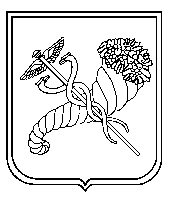 Головний спеціаліст Управління освіти-уповноважена особа з питань запобігання та виявлення корупціїО.М.СТЕЦКОГолова оргкомітету: Нижник Олександр СтепановичНачальник Управління освіти адміністрації Основ’янського району Харківської міської ради;Члени оргкомітету:Прохоренко Ольга ВолодимирівнаЗаступник начальника Управління освіти адміністрації Основ’янського району Харківської міської ради;Стецко Олександр МихайловичГоловний спеціаліст Управління освіти адміністрації Основ’янського району Харківської міської ради;Малікова Інна МиколаївнаМетодист районного методичного центру Управління освіти адміністрації Основ’янського району Харківської міської радиГолова журі: Надточій Олена ІванівнаЗавідувач районного методичного центру Управління освіти адміністрації Основ’янського району Харківської міської ради;Члени журі:Малікова Інна МиколаївнаМетодист районного методичного центру Управління освіти адміністрації Основ’янського району Харківської міської ради;Тимченко Олена ВікторівнаКерівник районного методичного об’єднання вчителів початкових класів;Яковенко Вікторія ВіталіївнаКерівник районного методичного об’єднання вчителів початкових класів;Кононенко Наталія МиколаївнаКерівник районного методичного об’єднання вчителів початкових класів;Демченко Людмила ВалеріївнаКерівник районного методичного об’єднання вчителів початкових класів.№з/пЗаклад освіти (повна назва)П.І.Б. учасника(повністю)Дата народженняМова навчанняОсвітня галузь№ свідоцтва про народженняучасникаІдентифікаційний код учасникаМісце у І (районному) етапіП.І.Б. учителя (повністю), який підготував учня12345